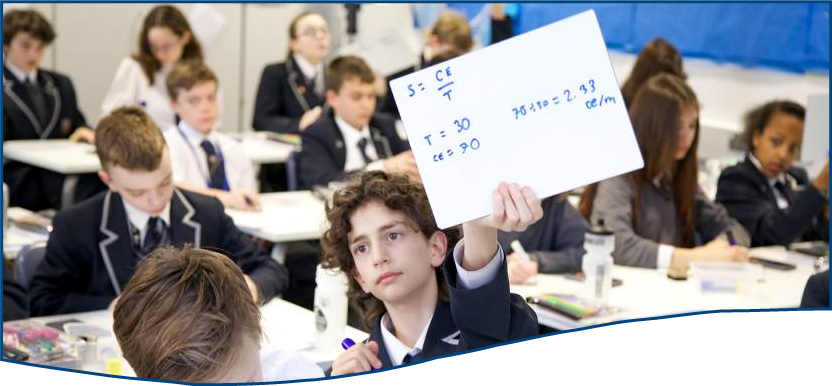 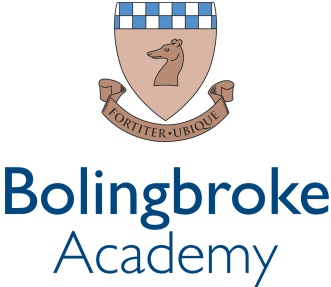 Teacher of HistoryAn exciting opportunity has arisen for a Teacher of History to join our growing AcademyBolingbroke Academy, a secondary school for 11-18 year olds, welcomed its first Year 7 pupils in September 2012, with another 120 pupils joining every year until the school is fully subscribed in 2018.  Bolingbroke Academy provides a first class learning environment based on outstanding teaching, great relationships and excellent facilities. Our staff are pivotal to our success and as part of the Bolingbroke and wider Ark schools team, you will have the opportunity to work with great colleagues and develop your career through our professional development programme. We are looking to recruit a motivated and inspiring Teacher of History to join our successful Humanities department from January 2018.  The successful applicant will be a strong and engaging teacher who will join a team of teachers committed to delivering outstanding teaching and learning that supports all pupils to achieve their full potential. This role would equally suit an NQT or an experienced practitioner. The ideal candidate will:be QTS qualified;be passionate about their subject and a committed team player;be able to teach History at Key Stages 3 and 4 (Key Stage 5 would be advantageous);be able to motivate and inspire pupils;have the resolve to make a real difference to the lives of Bolingbroke Academy’s pupils;be committed to Bolingbroke Academy’s ethos of high expectations. The successful candidate will have the opportunity to:teach within a growing academy;join a network of ARK schools and gain access to an exclusive range of benefits, including reduced gym membership and a comprehensive CPD provision.Please apply at https://goo.gl/XUm5D7, and submit your application no later than 11am on Friday 13th October 2017.Applications are reviewed on an ongoing basis, therefore early application is advised. Strong candidates may be invited to interview prior to role’s closing date.For further information please contact the recruitment team on recruitment@arkonline.org or 0203 116 6345. Deadline: 	11am on Friday 13th October 2017Hours:	Full or part time consideredLocation:	Wandsworth, LondonStart date:   	January 2018Salary:	Ark MPS (£29,377 - £39,982) or UPS (£44,707 - £48,814) (Inner London), depending on experience Ark value diversity and are committed to safeguarding and promoting child welfare. The successful candidate will be subject to an enhanced DBS check and other relevant employment checks.Job Description: Teacher of HistoryReports to:		Head of History Salary:	Ark MPS or UPS (Inner London)The RoleTo deliver outstanding teaching and learning of History thereby enabling pupils to achieve excellent results.To help design an engaging and challenging curriculum that inspires pupils to appreciate History and its application. Key Responsibilities Plan, resource and deliver lessons to a high standard that ensure real learning takes place and pupils make good progress.Provide a nurturing classroom and academy environment that helps pupils to develop as learners.Help maintain/establish discipline across the whole Academy.Contribute to the effective working of the Academy.Teaching and LearningPlan and prepare effective teaching modules and lessons using the Academy templates.Teach engaging and effective lessons that motivate, inspire and improve pupil attainment.Use regular assessments to set targets for pupils, monitor pupil progress and respond accordingly to the results of such monitoring.To produce and/or contribute to oral and written assessments, reports and references relating to individual and groups of pupils.Ensure that all students achieve at chronological age level or, if well below level, make significant and continuing progress towards achieving at level.Maintain regular and productive communication with parents, to report on progress, sanctions and rewards and all other communications.Direct and supervise support staff assigned to lessons.Implement and adhere to the Academy’s behaviour management policy, ensuring the health and wellbeing of pupils is maintained at all times.Participate in preparing pupils for external examinations. Keep abreast of developments in the subject area at each Key Stage.Mark, assess and provide feedback in line with best practice and academy policy at all times.Assist with a range of enrichment and extension activities, as well as departmental trips and visits.Academy CultureSupport the Academy’s values and ethos by contributing to the development and implementation of policies practices and procedures.Help create a strong academy community, characterised by consistent, orderly behaviour and caring, respectful relationships.Help develop a school/department culture and ethos that is utterly committed to achievement.Be active in issues of pupil welfare and support.Run at least one extra-curricular activity weekly.Be committed to equality of opportunity and the safeguarding and welfare of all pupils.OtherUndertake, and when required deliver or be part of, appraisals and relevant professional development.Perform additional duties and tasks required for the effective operation of the Academy and as directed by the Head of Department or Principal.Person Specification: Teacher of HistoryQualification Criteria Appropriate degree. Qualified to teach and work in the UK.Skills and AttributesA commitment to teaching History at Key Stages 3-5. Excellent classroom teacher, or potential to be one, with the ability to reflect on lessons and continually improve own practice. The ability to plan and prepare engaging and differentiated lessons. Up to date knowledge of the curriculum area. Effective and systematic behaviour management, with clear boundaries, sanctions, praise and rewards.The ability to work as part of an effective team. Genuine passion and a belief in the potential of every pupil. Strong communication, planning and organisational skills.Vision aligned with ARK’s high aspirations, high expectations of self and others.A motivation to continually improve standards and achieve excellence.Commitment to regular and on-going professional development and training to establish outstanding classroom practice.OtherCommitment to equality of opportunity and the safeguarding and welfare of all pupils.Willingness to undertake training.This post is subject to an enhanced Disclosure & Barring Service check.